xแบบตรวจสอบเอกสารประกอบการขอกำหนดตำแหน่งทางวิชาการ และรับรองการเผยแพร่
ผลงานทางวิชาการในลักษณะอื่น 
(พจนานุกรม สารานุกรม นามานุกรม และงานวิชาการอื่นในลักษณะเดียวกัน)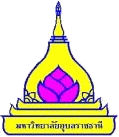 คำชี้แจง : 1. โปรดตรวจสอบข้อมูลและรายการเอกสารหลักฐานที่ต้องส่ง โดยเติมคำในช่องว่าง หรือทำเครื่องหมาย  หน้าข้อความ             2. เลือกเฉพาะลักษณะการเผยแพร่ที่ผู้ขอเสนอ การเผยแพร่อื่นสามารถตัดออกได้	  3. กรณีที่ไม่สามารถระบุชื่อผู้ทรงคุณวุฒิ (peer reviewer) ได้ ให้ระบุสาขาวิชาที่ได้รับการแต่งตั้งให้ดำรงตำแหน่งทางวิชาการ หรือสาขาวิชาเชี่ยวชาญ ของผู้ทรงคุณวุฒิแต่ละท่าน พร้อมสังกัด ผลงานทางวิชาการในลักษณะอื่น (พจนานุกรม สารานุกรม นามานุกรม และงานวิชาการอื่นในลักษณะเดียวกัน) 
 จำนวน.......เรื่อง ซึ่งรายละเอียดและรายการเอกสารหลักฐานของผลงานเป็นดังนี้ข้าพเจ้าขอรับรองว่าผลงานทางวิชาการในลักษณะอื่น (พจนานุกรม สารานุกรม นามานุกรม และงานวิชาการอื่นในลักษณะเดียวกัน) ที่ข้าพเจ้าเสนอ เป็นไปตามหลักเกณฑ์และวิธีการพิจารณาแต่งตั้งบุคคลให้ดำรงตำแหน่งทางวิชาการ และข้อความที่ปรากฏในแบบฟอร์มและหลักฐานที่ส่งมาพร้อมนี้ เป็นความจริงทุกประการลงชื่อ ........................................................
                  (.......................................................)
              วันที่.....................................................
	         ผู้ขอกำหนดตำแหน่งทางวิชาการการตรวจสอบของคณะ/วิทยาลัย		- ได้ตรวจสอบเอกสารหลักฐานตามที่ผู้ขอแจ้งมา พบว่า ถูกต้องและครบถ้วนตามหลักเกณฑ์และวิธีการพิจารณาแต่งตั้งบุคคลให้ดำรงตำแหน่งทางวิชาการลงชื่อ ........................................................
                  (.......................................................)
         ตำแหน่ง.......................................................     วันที่.....................................................
	              เจ้าหน้าที่ผู้ตรวจสอบลงชื่อ ........................................................
                  (.......................................................) ตำแหน่ง...รองคณบดีที่กำกับดูแลด้านการบริหารงานบุคคล....
              วันที่.....................................................	 	- ได้ผ่านการรับรองการเผยแพร่ผลงานทางวิชาการในลักษณะอื่น (พจนานุกรม สารานุกรม นามานุกรม และ
งานวิชาการอื่นในลักษณะเดียวกัน) ว่าเป็นไปตามหลักเกณฑ์และวิธีการพิจารณาแต่งตั้งบุคคลให้ดำรงตำแหน่งทางวิชาการแล้ว ในการประชุมคณะกรรมการประจำคณะ/วิทยาลัย................................ ครั้งที่........... เมื่อวันที่...............................									ลงชื่อ........................................									(....................................................)									คณบดีคณะ......................................									  วันที่................................... พจนานุกรม (dictionary) จำนวน ........ เรื่อง สารานุกรม (encyclopedia)  จำนวน ........ เรื่อง นามานุกรม (directory) จำนวน ........ เรื่อง งานวิชาการอื่นในลักษณะเดียวกัน ระบุ........................................................ จำนวน ........ เรื่องเรื่อง : ……………………………………ระบุชื่อเรื่อง แหล่งพิมพ์ ปีที่พิมพ์ จำนวนพิมพ์ จำนวนหน้า เป็นต้น..………………......................  
        (ลำดับที่ ...... ในแบบ ก.พ.อ. 03)รูปแบบ บทวิเคราะห์หรืออรรถาธิบายเชิงวิชาการที่แสดงให้เห็นว่าเป็นผลงานที่ทำให้เกิดการพัฒนาและความก้าวหน้าทางวิชาการ 
      หรือเสริมสร้างความรู้ หรือก่อให้เกิดประโยชน์ต่อสาขาวิชานั้น ๆ ได้อย่างไร ในแง่ใดการเผยแพร่ (เลือกตามที่เผยแพร่ผลงานในลักษณะใดลักษณะหนึ่ง) ดังนี้ เผยแพร่ด้วยวิธีการพิมพ์      1) ชื่อโรงพิมพ์/สำนักพิมพ์..................................................................จังหวัด................................................      2) เดือน/ปีที่พิมพ์..................................จำนวนพิมพ์..................เล่ม   พิมพ์ครั้งที่ ................... เผยแพร่โดยสื่ออิเล็กทรอนิกส์     1) สื่ออิเล็กทรอนิกส์ที่เผยแพร่.................................(ระบุรายละเอียดให้ชัดเจน)....................................     2) จำนวนสื่ออิเล็กทรอนิกส์ที่เผยแพร่ ................... แผ่น/แห่ง/ฯลฯ     3) วันที่เผยแพร่..................................................เอกสารหลักฐานที่ต้องมี      หลักฐานการผ่านการประเมินคุณภาพ โดยต้องแสดงรายชื่อคณะกรรมการผู้ทรงคุณวุฒิในสาขาวิชานั้น ๆ หรือ 
          สาขาวิชาที่เกี่ยวข้อง (peer reviewer) ที่มาจากหลากหลายสถาบัน (แนบเอกสารหลักฐานการเผยแพร่ท้ายแบบฟอร์มนี้)          ระบุชื่อผู้ทรงคุณวุฒิ ตามคำสั่ง/ประกาศ/หนังสือ............ระบุชื่อหน่วยงาน....... ที่............. ฉบับลงวันที่......................              ซึ่งประกอบด้วย 1) ระบุชื่อและสังกัด.........................................................                              2) ระบุชื่อและสังกัด.........................................................                              3) ระบุชื่อและสังกัด.........................................................